Stagione Sportiva 2022/2023Comunicato Ufficiale N° 266 del 27/06/2023SOMMARIOSOMMARIO	1COMUNICAZIONI DELLA F.I.G.C.	1COMUNICAZIONI DELLA L.N.D.	1COMUNICAZIONI DEL COMITATO REGIONALE	1COMUNICAZIONI DELLA F.I.G.C.COMUNICAZIONI DELLA L.N.D.COMUNICAZIONI DEL COMITATO REGIONALEANAGRAFE FEDERALE ONLINE – PORTALE SERVIZI FIGCSi allega la guida rapida alle funzioni del modulo ANAGRAFE FEDERALE del PORTALE SERVIZI FIGC., predisposta dall’Ufficio Sistemi Informativi F.I.G.C.Pubblicato in Ancona ed affisso all’albo del Comitato Regionale Marche il 27/06/2023.Rizione 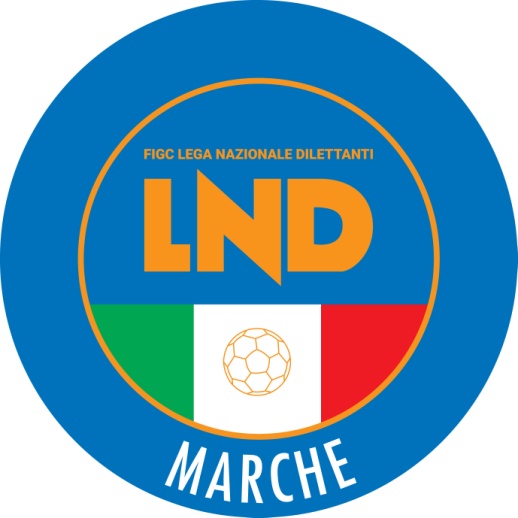 Federazione Italiana Giuoco CalcioLega Nazionale DilettantiCOMITATO REGIONALE MARCHEVia Schiavoni, snc - 60131 ANCONACENTRALINO: 071 285601 - FAX: 071 28560403sito internet: www.figcmarche.it                         e-mail: crlnd.marche01@figc.itpec: marche@pec.figcmarche.it  Il Segretario(Angelo Castellana)Il Presidente(Ivo Panichi)